Wifi Code: respectallTHE APULDRAM CENTRECAFÉ MENU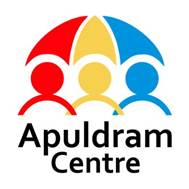 Café openTuesday – Saturday 9am – 4pmLast orders for hot food 2.30pm, all food subject to availability Breakfast   Served Until 11.30amFull Breakfast - £8.50A classic English Breakfast. Bacon, Sausages, Fried Egg, Mushrooms, Baked Beans, Tomato and a round of Toast*Veggie Breakfast - £7.50Quorn Sausages, Fried Egg, Mushrooms, Baked Beans, Tomato and a round of Toast*Eggs on Toast - £4.502 large free-range eggs (V) on thickly sliced white or brown Toast*Beans on Toast - £3.95Heinz Baked Beans (VE)(GF) on thickly sliced white or brown Toast*Hot Bap - £5.00    Served all dayChoose from a. Local Pork Sausages, b. English Bacon c. Vegetarian Sausages (V)in your choice of a buttered white or brown bapButtery Toast - £2.50With either jam or marmaladeLunch     Served from Midday – 2.30pm Spanish Style Omelette - £7.95Eggs, peppers, potatoes, red onion and mature cheddar. Served with dressed leaves (GF)(V)Pasta of the Day - £8.50Please see board for today’s choice. Served with homemade garlic breadQuiche of the Day - £7.95Please see board for today’s choice. Served hot or cold, with a choice of dressed salad or new potatoesCrab Cakes - £8.50Served hot with dressed salad and sweet chili sauce3 Free-Range Egg Omelette served with Dressed Salad - £7.95 (GF)Choose from one of the following fillings:a. Mature Cheddar (V)b. Unsmoked Baconc. Sautéed Mushrooms (V)Add another filling for £1.50Chef’s Salad - £8.50 (GF)Served with dressed leaves, diced cucumber, tomatoes, olives (optional) and choice of a. Mature Cheddar (V)b. Halloumi (V)c. Goat’s Cheese (V)d. Tuna MayoWiltshire Ham or Mature Cheddar (V) or Brie (V) Apuldram Ploughman - £8.75Served with homemade apple chutney, cucumber, tomato, red onion, beetroot, pickled onion and coleslaw on white or brown breadJacket Potatoes £6.25Oven baked potato served with a dressed salad garnish and your choice of filling.a. Mature Cheddar Cheese (V)(GF) b. Tuna Mayo (GF) c. Baked Beans (Ve)(GF) d. Homemade crunchy Coleslaw (V)(GF) Sandwich or Roll - £4.95Tasty Sandwiches and Rolls freshly made to order. Choose a brown or white roll or bread Served with a side of baked vegetable crisps.a. Mature Cheddar Cheese and Tomato (V)b. Wiltshire Hamc. Tuna Mayod. Egg Mayo (V)Toasties - £5.95Choose from one of the following fillings:a. Mature Cheddar (V)b. Unsmoked Baconc. Tuna Mayod. Wiltshire HamAdd another filling for £1.50Light BitesCheese Scone – £1.50Served with butter (V)Toasted Tea Cake - £2.25Served with butter (V)Garlic Bread - £1.50 Homemade (V)Halloumi Fries - £4.25With chilli dip (V)Please see the Specials Board for today’s desserts!Additionally, please see our selection of cakes and hot hold itemsAll our menu items can be boxed for take awayAll available hot beverages are located on the board and all cold drinks are in the fridge* Gluten Free Options Available (V) Suitable for Vegetarian Diets(Ve) Suitable for Vegan Diets(GF) Gluten Free Dogs on leads are welcome to join you in the outdoor seating areas – we even have treats and Ice Cream especially for your 4-legged friends!The Apuldram Centre is an independent registered charity, working to support adults with learning disabilities, and has delivered services in Chichester and surrounding area for 30 years. Our services include a dedicated Day Centre offering meaningful and enterprising daytime occupational activities such as: horticultural, both on and off site; woodwork; cookery and arts & crafts. We also support a number of people in the Chichester area to live independently in their own tenancies. We run a community outreach service, Hub Club, three times a week in central Chichester.Children’s portions are also available – please ask your server